ANAPHYLAXIS EMERGENCY PLAN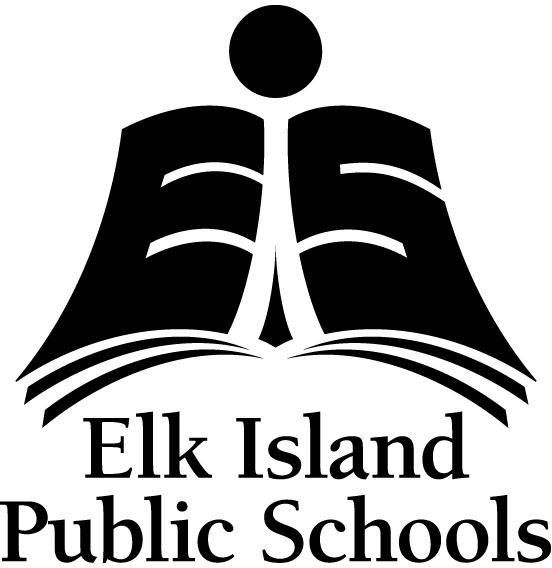 AP 315 Medication/Personal Care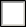 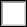 Freedom of Information and Protection of Privacy - Sec. 33/34The information collected on this form is for the purpose of administering medication/personal care arrangements for your child/student. This personal information is collected pursuant to the provisions of the School Act and Regulations thereto, and the FOIP Act. If you have any questions about the collection and use of the  information, please contact the principal of the school or the Associate Superintendent, Instructional Services, Elk Island Public Schools, Sherwood Park, Alberta,                 at 780-417-8227.Revised Sept 17/13www.eips.caPg 1 of 1